ПроектПОСТАНОВЛЕНИЕАдминистрации муниципального образования «Мамхегское сельское поселение»От__________ №____                                                                    а. Мамхег «Об утверждении муниципальной программы «Профилактика безнадзорности, правонарушений и преступлений несовершеннолетних на территории муниципального образования «Мамхегское сельское поселение» на 2023-2025 годы»В соответствии с Конституцией Российской Федерации, Федеральным Законом "Об основах системы профилактики безнадзорности и правонарушений несовершеннолетних" от 24.06.1999 г. N 120-ФЗ, Уставом муниципального образования «Мамхегское сельское поселение» и в целях повышения эффективности работы по профилактике безнадзорности и правонарушений несовершеннолетних, сокращения числа правонарушений и преступлений, совершенных несовершеннолетними, улучшения координации деятельности системы профилактики, осуществляющих работу с детьми и подростками, администрация муниципального образования – «Мамхегское сельское поселение» постановляет:1. Утвердить муниципальную программу "Профилактика безнадзорности, правонарушений и преступлений несовершеннолетних на территории Муниципального образования «Мамхегское сельское поселение» на 2023 - 2025 годы" (далее Программа) согласно приложению N 1.2. Определить ответственным исполнителем Программы, специалиста I категории по работе с населением и культурно массовым мероприятиям, администрации муниципального образования «Мамхегское сельское поселение».3. Настоящее постановление вступает в силу с  момента подписания и подлежит официальному опубликованию или обнародованию в районной газете «Заря» и на официальном сайте муниципального образования «Мамхегское сельское поселение» в сети интернет. 4. Контроль за исполнением настоящего постановления оставляю за собой.Приложение N 1                                                                         к постановлению                                                                     главы администрациимуниципального образования «Мамхегское сельское поселение»от ____________ №__Муниципальная программа
"Профилактика безнадзорности, правонарушений и преступлений несовершеннолетних на территории муниципального образования «Мамхегское сельское поселение »на 2023 - 2025 годы"Паспорт
муниципальной программы муниципального образования «Мамхегское сельское поселение»1. Характеристика проблемы и обоснование необходимости ее решения программными методамиВ целях повышения эффективности профилактических мероприятий, проводимых как с ребенком, так и с родителями, необходимы разработка и внедрение в практику новых современных технологий по работе с семьей и детьми, находящимися в трудной жизненной ситуации и социально опасном положении, которые требуют соответствующего сопровождения.Разработка данной программы обусловлена необходимостью изменения подхода к межведомственному взаимодействию органов системы профилактики безнадзорности и правонарушений несовершеннолетних, улучшению положения семьи и детей, реализации комплекса мер, направленных на создание условий для развития и жизнедеятельности детей, формированию эффективной комплексной системы поддержки детей, оказавшихся в трудной жизненной ситуации.Для эффективного решения указанных проблем необходимо кардинальное изменение взаимодействия учреждений и служб различной ведомственной принадлежности, общественных объединений и других субъектов профилактики безнадзорности и правонарушений несовершеннолетних. Это может быть достигнуто исключительно программными методами, путем реализации нового комплекса мероприятий.Целью данной программы является преодоление тенденции роста преступности и безнадзорности среди несовершеннолетних, увеличение количества подростков, состоящих на профилактическом учете, и охваченных организованными формами досуга и занятости, повышение эффективности работы по профилактике безнадзорности и правонарушений несовершеннолетних и улучшение координации деятельности органов системы профилактики, осуществляющих работу с детьми и подростками "группы риска".2. Основные цели и задачи ПрограммыЦель Программы - преодоление тенденции роста подростковой преступности и безнадзорности среди несовершеннолетних, повышение эффективности работы по профилактике безнадзорности и правонарушений несовершеннолетних, улучшение координации деятельности органов системы профилактики, осуществляющих работу с детьми и подростками "группы риска".Основными задачами Программы являются:- разработку новых механизмов межведомственного взаимодействия органов системы профилактики безнадзорности, правонарушений и преступлений среди несовершеннолетних;- обеспечение защиты прав и законных интересов несовершеннолетних;- устранение причин и условий, способствующих безнадзорности и совершению преступлений среди несовершеннолетних;- разработку системы раннего выявления семей и детей, находящихся в трудной жизненной ситуации;- социально-психологическую реабилитацию несовершеннолетних, находящихся в социально-опасном положении;- совершенствование оказания квалифицированной социально-психологической и психолого-педагогической помощи родителям, имеющим проблемы в воспитании детей;- выявление и пресечение случаев вовлечения несовершеннолетних в совершение преступлений и антиобщественных действий.Для выполнения задач Программы и в целях снижения подростковой преступности необходимо скоординированное взаимодействие органов и учреждений системы профилактики, общественных организаций, занимающихся проблемами детей "группы риска".3. Сроки и этапы реализации ПрограммыРеализация Программы рассчитана на 2023 - 2025 годы.4. Система программных мероприятийСистема программных мероприятий носит прогнозный характер и подлежит уточнению при формировании плана мероприятий программы на очередной год.5. Ресурсное обеспечение Программытыс. руб.Суммы бюджетных ассигнований могут быть уточнены при формировании и утверждении бюджета на очередной финансовый год.6. Механизм реализации ПрограммыГлавным распорядителем бюджетных средств по выполнению Программы является администрация муниципального образования «Мамхегское сельское поселение». Администрация осуществляет финансовое обеспечение реализации мероприятий Программы: организация и проведение временного трудоустройства несовершеннолетних в период летних каникул, организация спортивно-массовой работы по месту жительства несовершеннолетних, организация и проведение спортивных мероприятий с участием подростков, состоящих на профилактическом учете, проведение и оформление результатов конкурсов, проводимых в рамках Программы.Ответственным исполнителем Программы является специалист I категории по работе с населением и культурно массовым мероприятиям муниципального образования  «Мамхегское сельское поселение» Исполнители Программы осуществляют организацию и обеспечивают выполнение в полном объеме предусмотренных программных мероприятий. Исполнители мероприятий несут ответственность за своевременное и качественное их выполнение.Решение о внесении изменений в Программу, о прекращении ее реализации принимается на основании вносимых Администрацией предложений.Программа считается завершенной после выполнения системы программных мероприятий в полном объеме.7. Показатели непосредственных результатов реализации Программы- снижение количества преступлений и правонарушений, совершенных несовершеннолетними;- увеличение количества несовершеннолетних граждан в возрасте от 14-ти до 18-ти лет, участвующих во временном трудоустройстве, от общего количества состоящих на профилактическом учете в КДН, ПДН Межмуниципального отдела полиции МВД России «Кошехабльский»;- увеличение количества несовершеннолетних, вовлеченных в мероприятия по формированию законопослушного поведения;- уменьшение количества семей, находящихся в социально-опасном положении;8. Оценка эффективности реализации ПрограммыРеализация мероприятий Программы позволит достичь:- сокращение числа правонарушений и преступлений, совершенных несовершеннолетними;- снижение удельного веса преступлений, совершенных несовершеннолетними от общего количества преступлений;- внедрения новых социальных технологий работы с беспризорными, безнадзорными детьми, подростками и неблагополучными семьями, увеличению объема и повышению качества услуг, предоставляемых семьям "группы риска", детям и подросткам, оказавшимся в трудной жизненной ситуации и социально-опасном положении;- обеспечение первоочередного доступа к банку вакантных мест для временного трудоустройства несовершеннолетних граждан из "группы риска";- повышению методического уровня специалистов, работающих с детьми "группы риска".РЕСПУБЛИКА АДЫГЕЯАдминистрациямуниципального образования«Мамхегское сельское поселение»385440, а. Мамхег,,ул. Советская,54а.88-777-3-9-22-34АДЫГЭ РЕСПУБЛИКМуниципальнэ образованиеу«Мамхыгъэ чъыпIэ кой»иадминистрацие385440, къ. Мамхэгъ,ур. Советскэм, 54а.88-777-3-9-22-34Глава администрации муниципального образования«Мамхегское сельское поселение»                  Р.А. Тахумов Наименование ПрограммыМуниципальная программа "Профилактика безнадзорности, правонарушений и преступлений несовершеннолетних на территории муниципального образования «Мамхегское сельское поселение» на 2023 - 2025 годы" (далее - Программа)Заказчик ПрограммыСовет народных депутатов муниципального образования «Мамхегское сельское поселение»Разработчик ПрограммыАдминистрация муниципального образования «Мамхегское сельское поселение»Основание для разработки ПрограммыКонвенция о правах ребенка;Декларация о правах ребенка;Конституция Российской Федерации;Федеральный Закон от 24.06.1999 г. N 120-ФЗ "Об основах системы профилактики безнадзорности и правонарушений несовершеннолетних (в редакции от 13.10.2009 г. N 233-ФЗ).Исполнители ПрограммыСпециалист первой категории по работе с населением и культурно массовым мероприятием администрации муниципального образования «Мамхегское сельское поселение»,  Участковый уполномоченный полиции Мамхегского сельского поселение Межмуниципального отдела полиции МВД России «Кошехабльский» (по согласованию),Директор средней общеобразовательной школы №4 (по согласованию), "Центр занятости населения Шовгеновского района" (по согласованию),  "Шовгеновский комплексный центр социального обслуживания населения" (по согласованию) ЦРБ Шовгеновского района по (согласованию).Цели и задачи Программы- преодоление тенденции роста подростковой преступности и безнадзорности среди несовершеннолетних;- повышение эффективности работы по профилактике безнадзорности и правонарушений несовершеннолетних;- улучшение координации деятельности органов системы профилактики, осуществляющих работу с детьми и подростками "группы риска";- разработка новых механизмов межведомственного взаимодействия органов системы профилактики безнадзорности, правонарушений и преступлений несовершеннолетних;- обеспечение защиты прав и законных интересов несовершеннолетних;- устранение причин и условий, способствующих безнадзорности и правонарушениям несовершеннолетних;- разработка системы раннего выявления семей и детей, находящихся в трудной жизненной ситуации;- социально-педагогическая реабилитация несовершеннолетних, находящихся в социально-опасном положении;- совершенствовать систему оказания квалифицированной социально-психологической и медико-педагогической помощи родителям, имеющим проблемы в воспитании детей;- выявление и пресечение случаев вовлечения несовершеннолетних в совершение преступлений и антиобщественных действийЦелевые индикаторы- снижение количества преступлений несовершеннолетних на 3 - 5%;- снижение количества правонарушений несовершеннолетних на 7%;- увеличение количества несовершеннолетних граждан в возрасте от 14-ти до 18-ти лет, участвующих во временном трудоустройстве, от общего количества состоящих на профилактическом учете в КДН, ПДН Межмуниципального отдела МВД России «Кошехабльский», Советах профилактики общеобразовательных школ Шовгеновского района на 5%;- увеличение количества несовершеннолетних, охваченных внеурочной деятельностью в кружках и секциях дополнительного образования на 5%;- уменьшение количества семей, находящихся в социально-опасном положении 3-5%;Сроки и этапы реализации Программы2023 - 2025 годыОсновные мероприятия- своевременное информирование КДН о случаях жестокого обращения с детьми, выявленных детскими медицинскими учреждениями, а также о нарушениях законных прав и интересов несовершеннолетних;- проведение сверки с правоохранительными органами по количеству преступлений и правонарушений, совершенных подростками, а также количеству лиц, участвующих в преступлениях и правонарушениях с целью составления объективной ситуации по состоянию преступности и правонарушений несовершеннолетних;- обеспечение  учителей средней общеобразовательной школы №4 методическими рекомендациями и памятками по защите детей от жестокого обращения;- организация и проведение спортивно-массовых мероприятий с обязательным участием подростков "группы риска";- определение первоочередного временного трудоустройства подростков, состоящих на профилактическом учете, и находящихся в трудной жизненной ситуации, в летнее каникулярное время;- педагогическое, социально-психологическое консультирование и сопровождение родителей, ненадлежащим образом исполняющих родительские обязанности и поставленных на профилактический учет;- организация и проведение общешкольных родительских собраний в школе №4 на профилактические темы: административная и уголовная ответственность несовершеннолетних; родители обязаны; и т.д.Объемы и источники финансированияОбщий объем финансирования из средств местного бюджета составляет 9 тыс. руб.По годам:2023 год – 3 тыс. руб;2024 год - 3 тыс. руб.;2025 год – 3 тыс. руб.Ожидаемые конечные результаты реализации ПрограммыРеализация Программы должна обеспечивать:- снижение количества преступлений несовершеннолетних на 3 - 5%;- снижение количества правонарушений несовершеннолетних на 7%;- увеличение количества несовершеннолетних граждан в возрасте от 14-ти до 18-ти лет, участвующих во временном трудоустройстве, от общего количества состоящих на профилактическом учете в КДН, ПДН Межмуниципального отдела МВД России «Кошехабльский», Советах профилактики общеобразовательной школы №4 на 5%;- увеличение количества несовершеннолетних, охваченных внеурочной деятельностью в кружках и секциях дополнительного образования на 5%;- уменьшение количества семей, находящихся в социально-опасном положении на 3 - 5%.N ппПрограммные мероприятия, обеспечивающие выполнение задачГлавные РаспорядителиИсполнителиИсточник финансированияОбъем финансирования, тыс. руб.Объем финансирования, тыс. руб.Объем финансирования, тыс. руб.Объем финансирования, тыс. руб.Объем финансирования, тыс. руб.Объем финансирования, тыс. руб.Объем финансирования, тыс. руб.Объем финансирования, тыс. руб.Объем финансирования, тыс. руб.Объем финансирования, тыс. руб.Ожидаемый результатN ппПрограммные мероприятия, обеспечивающие выполнение задачГлавные РаспорядителиИсполнителиИсточник финансированияВсего:В т. ч. по годамВ т. ч. по годамВ т. ч. по годамВ т. ч. по годамВ т. ч. по годамВ т. ч. по годамВ т. ч. по годамВ т. ч. по годамВ т. ч. по годамОжидаемый результатN ппПрограммные мероприятия, обеспечивающие выполнение задачГлавные РаспорядителиИсполнителиИсточник финансированияВсего:202320242024202420242025202520252025Ожидаемый результат123456788889999101.Своевременное информирование КДН о нарушениях прав и интересов несовершеннолетних.Администрация муниципального образования «Мамхегское сельское поселение»Шовгеновский комплексный центр социального обслуживания населения,Специалист 1 категории по работе с населением и культурно массовым мероприятиям------Своевременное реагирование и принятие срочных мер при выявлении случаев нарушениях прав и интересов несовершеннолетних2.Проведение сверки по несовершеннолетним, состоящим на профилактическом учете, совершившим правонарушения или преступления, а также самовольно ушедшим из дома.Администрация муниципального образования «Мамхегское сельское поселение»участковыйуполномоченный полиции Мамхегского сельского поселения,Специалист 1 категории по работе с населением и культурно массовым мероприятиям------Составление объективной ситуации по преступности и правонарушениям несовершеннолетних3.Обеспечение  учителей СОШ №4 методическими рекомендациями и памятками по защите детей от жестокого обращения.Администрация муниципального образования «Мамхегское сельское поселение»Директор СОШ №4 Бюджет муниципального образования «Мамхегское сельское поселение»9333333333Повышение эффективности профилактической работы.4.Представление в КДН  списков учащихся систематически пропускающих занятия.Администрация муниципального образования «Мамхегское сельское поселение»Управление образования администрации Шовгеновского района------Своевременное реагирование на выявленные случаи систематических пропусков занятий.5.Подготовка информационных материалов для подростков и родителей о жестоком обращении с детьми, уголовного и административного законодательства в отношении несовершеннолетних.Администрация муниципального образования «Мамхегское сельское поселение»Специалист 1 категории по работе с населением и культурно массовым мероприятиям----------Повышение эффективности профилактической работы.6.Организация и проведение спортивно-массовых мероприятий с обязательным участием подростков "группы риска".Администрация муниципального образования «Мамхегское сельское поселение»Специалист 1 категории по работе с населением и культурно массовым мероприятиям-----Повышение эффективности профилактической работы.7.Определение первоочередного временного трудоустройства подростков, состоящих на профилактическом учете, и находящихся в трудной жизненной ситуации, в летнее каникулярное время.Администрация муниципального образования «Мамхегское сельское поселение»Заместитель главы администрации, ЦЗН Шовгеновского  района-----Повышение эффективности профилактической работы.8.Организация встреч и бесед подростков, состоящих на профилактическом учете в КДН, ПДН  Межмуниципального отдела полиции МВД России «Кошехабльский» с представителями ЦЗН.Администрация муниципального образования «Мамхегское сельское поселение»Специалист 1 категории по работе с населением и культурно массовым мероприятиям ЦЗН Шовгеновского района----Повышение эффективности профилактической работы, организация летней занятости несовершеннолетних9.Организация методического объединения - семинара с социальными педагогами и психологам школы по профилактике безнадзорности, правонарушений и преступлений среди несовершеннолетних, жестокого обращения с детьми.Администрация муниципального образования «Мамхегское сельское поселение»Директор СОШ №4,Специалист 1 категории по работе с населением и культурно массовым мероприятиям, уполномоченный участковый полиции Мамхегского сельского поселения---Повышение эффективности профилактической работы,Повышение эффективности профилактической работы,Повышение эффективности профилактической работы,10.Организация и проведение общешкольного родительского собрания в СОШ №4 на профилактические темы: административная и уголовная ответственность несовершеннолетних, родители обязаны; и т.д.Администрация муниципального образования «Мамхегское сельское поселение»Директор СОШ №4---Повышение эффективности профилактической работыПовышение эффективности профилактической работыПовышение эффективности профилактической работы11Проведение психологической диагностики причин отклонения в поведении несовершеннолетних, состоящих на профилактическом учете в КДН, ПДН Межмуниципального отдела полиции МВД России «Кошехабльский», внутри школьном.Администрация муниципального образования «Мамхегское сельское поселение»Директор СОШ №4 (психолог школы) ---Повышение эффективности профилактической работыПовышение эффективности профилактической работыПовышение эффективности профилактической работы12.Организация культурной спортивно-массовой работы для проведения профилактических мероприятий по месту жительства несовершеннолетних в каникулярное время (приобретение спортивного инвентаря и мелких сувениров).Администрация муниципального образования «Мамхегское сельское поселение»Специалист 1 категории по работе с населением и культурно массовым мероприятиям----------Повышение эффективности профилактической работыПовышение эффективности профилактической работы13.Проведение классных часов на антиалкогольную тематику с участием представителей "ЦРБ", ПДН, КДН в классах с наибольшим числом подростков, состоящих на учете за систематическое употребление спиртных напитков.Администрация муниципального образования «Мамхегское сельское поселение»Директор СОШ №4 уполномоченный участковый полиции Мамхегского сельского поселения---Повышение эффективности профилактической работы14.Групповая и индивидуальная коррекционная работа педагогов-психологов с учащимися, состоящими на профилактическом учете за систематическое употребление спиртных напитков по формированию потребности в здоровом образе жизни.Администрация муниципального образования «Мамхегское сельское поселение»Директор СОШ №4(Психолог школы)ЦРБ Шовгеновского района ---Повышение эффективности профилактической работыИтого:31 11111111Этапы реализации Программы (годы)Предполагаемые источники финансированияПредполагаемые источники финансированияПредполагаемые источники финансированияПредполагаемые источники финансированияЭтапы реализации Программы (годы)Местный бюджетРайонный бюджетРеспубликанский бюджетВсего2023 год3--32024 год3--32025 год33Итого9--9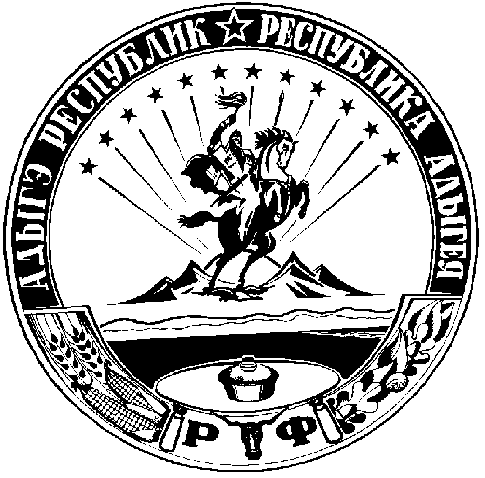 